MINISTRY OF EDUCATION AND TRAININGLAC HONG UNIVERSITY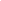 COURSE OUTLINE<102006 – GENERAL LEGAL >Table 1: Course Learning Outcomes (CLOs)Table 2: Course content, Lesson plan Table 3: Mapping of Lesson and Course Learning OutcomesTable 4: Course assessment- Attendance: Obeying the regulations.- Students have to read the given study documentation by the lecturer before every lesson on the online learning system (LMS - learn.lhu.edu.vn).- Students who do homework on LMS, answer short questions and exercises in class will be given bonus marks for the students' process.- Finishing given phases of a project according to the lecturer's regulations.	Textbook [1]. Bo Giao duc va Dao Tao (2014). Giao trinh Phap luat dai cuong. Nha xuat ban: Dai hoc Su pham. (Giao trinh dac thu khong the thay the).	References 	[1] TS. Le Minh Toan (2022). Phap Luat dai cuong (Dung trong cac truong dai hoc, cao dang va trung cap) Xuat ban lan thu 19, co sua doi, bo sung, Nha xuat ban: Chinh Tri Quoc Gia Su That.General rules:1.GENERAL INFORMATIONGENERAL INFORMATIONGENERAL INFORMATIONCourse name (Vietnamese):Course name (Vietnamese):PHAP LUAT DAI CUONGPHAP LUAT DAI CUONGCourse name (English):Course name (English):General LegalGeneral LegalCourse ID:Course ID:102006102006Types: Types: BasicBasicFaculty/Department:Faculty/Department:Basic DepartmentBasic DepartmentMain Lecturer:Main Lecturer:Ly Khanh Hoa (khanhhoa@lhu.edu.vn )Ly Khanh Hoa (khanhhoa@lhu.edu.vn )Lecturer participating in:Lecturer participating in:Ly Khanh Hoa (khanhhoa@lhu.edu.vn)Vu Thi Thanh Huyen (huyenvtt@lhu.edu.vn)Ly Khanh Hoa (khanhhoa@lhu.edu.vn)Vu Thi Thanh Huyen (huyenvtt@lhu.edu.vn)Number of credits:Number of credits:22Theory:Practice: Exercise:Theory:Practice: Exercise:30 periods 0 periods0 periods30 periods 0 periods0 periodsSpecialty:Specialty:Obligatory to all non-legal students (except Pharmacy)Obligatory to all non-legal students (except Pharmacy)Prerequisite course:Prerequisite course:No No Previous course:Previous course:Basic principles of Marxism – Leninism Basic principles of Marxism – Leninism 2.COURSE DESCRIPTIONThis course is for students who do not specialize in law and are equipped with the basic knowledge of State and law in general, State and socialist law in particular. From that, students gain awareness, the right view of the course, the policy of the Party and the law of the State. At the same time, it equips students with basic knowledge of the Vietnamese legal system and a number of specific legal disciplines such as: Civil Law and Civil Procedures, Labor Law, Criminal Law and Criminal Procedures, Administrative Law and Administrative Procedures, Business Law, Anti-Corruption Law that help students to better understand the law to apply in practice.COURSE DESCRIPTIONThis course is for students who do not specialize in law and are equipped with the basic knowledge of State and law in general, State and socialist law in particular. From that, students gain awareness, the right view of the course, the policy of the Party and the law of the State. At the same time, it equips students with basic knowledge of the Vietnamese legal system and a number of specific legal disciplines such as: Civil Law and Civil Procedures, Labor Law, Criminal Law and Criminal Procedures, Administrative Law and Administrative Procedures, Business Law, Anti-Corruption Law that help students to better understand the law to apply in practice.COURSE DESCRIPTIONThis course is for students who do not specialize in law and are equipped with the basic knowledge of State and law in general, State and socialist law in particular. From that, students gain awareness, the right view of the course, the policy of the Party and the law of the State. At the same time, it equips students with basic knowledge of the Vietnamese legal system and a number of specific legal disciplines such as: Civil Law and Civil Procedures, Labor Law, Criminal Law and Criminal Procedures, Administrative Law and Administrative Procedures, Business Law, Anti-Corruption Law that help students to better understand the law to apply in practice.3.COURSE LEARNING OUTCOMESCOURSE LEARNING OUTCOMESCourse Learning Outcomes (CLOs)Course Learning Outcomes Content  Bloom domain/Bloom levelProgram Learning OutcomePLOs/SOs/PI (*)CLO1Applying basic knowledge of Vietnam law to solve situations in tourism activities.Knowledge (3)PLO1 (PI1.2)CLO2Demonstrating business tourism and travel ideas effectively in accordance with the provisions of the law Skills (3)PLO5 (PI5.1)CLO3Being responsible and appropriate to Vietnam law when participating in business tourism and travel activities. Attitude (2)PLO7(PI7.1)4.COURSE CONTENT, LESSON PLANWeekLesson/Chapter Name/Chapter Lesson Learning Outcomes (LLO)Lesson Learning Outcomes (LLO)Lecture and Study activitiesTeaching methodsAssessment methodsReferences (*)1Chapter 1Concepts of StateLLO1Applying concepts of the State to differentiate between State regimesIn class- Lecturer introduces the course overview, regulations and study goals. - Inquiring the documentation on LMS.- Participating in games on Quizizz  At home Doing exercises on LMS and rewatch contents of the video chapter 1+ Lecture + Game Observation Short form and multiple choice tests  [1]2Chapter 2General concepts of Law LLO2Applying legal concepts to solve a number of related situationsPreview at home - Accessing the LMS system  to listen, read the lesson content in chapter 2In class  - Participating in games on Quizizz - Lecture Homework Doing exercises on LMS and rewatch contents of the video chapter 2  +Lecture  + Case Studies  + Game Observation Short form and multiple choice tests  [1]3Chapter 3Civil Law and Civil ProceduresLLO3.1Using knowledge of Civil Law and Civil Procedures to solve related situationsPreview at home - Accessing the LMS system  to listen, read the lesson content in chapter 3In class  - Participating in games on Quizizz - Lecture Homework Doing exercises on LMS and rewatch contents of the video chapter 3+Lecture  Case Studies  + Game +Observation + Short form and multiple choice tests  + Case Studies  [1]3Chapter 3Civil Law and Civil ProceduresLLO3.2Using knowledge of Civil Procedures to solve related situationsPreview at home - Accessing the LMS system  to listen, read the lesson content in chapter 3In class  - Participating in games on Quizizz - Lecture Homework Doing exercises on LMS and rewatch contents of the video chapter 3+Lecture  Case Studies  + Game +Observation + Short form and multiple choice tests  + Case Studies  [1]4Chapter 4Labor LawLLO4Applying legal knowledge of Labor Law to solve a number of related situationsPreview at home Accessing the LMS system  to listen, read the lesson content in chapter 4In class  - Participating in games on Quizizz - Lecture Homework Doing exercises on LMS and rewatch contents of the video chapter 4+Lecture  +Case Studies  + Game + Short form and multiple choice tests   + Case Studies  +Observation [1]5Chapter 5Criminal Law and Criminal ProceduresLLO5.1Demonstrating how to solve a number of related situations by presentationsPreview at home Accessing the LMS system  to listen, read the lesson content in chapter 5In class  - Participating in games on Quizizz - Lecture Homework Doing exercises on LMS and rewatch contents of the video chapter 5+Lecture  +Case Studies  + Game +Observation Short form and multiple choice tests  +Case Studies +Presentations [1]5Chapter 5Criminal Law and Criminal ProceduresLLO5.2Giving solutions to a number of related situations in Criminal Procedures Law by presentations+Lecture  +Case Studies  + Game +Observation Short form and multiple choice tests  +Case Studies +Presentations [1]6Chapter 6Business LawLLO6 Demonstrating basic legal issues in enterprises, commerce by presentationsPreview at home Accessing the LMS system  to listen, read the lesson content in chapter 6In class  - Participating in games on Quizizz - Lecture Homework Doing exercises on LMS and rewatch contents of the video chapter 6+Lecture  +Case Studies + Discussion +Observation + Short form and multiple choice tests  +Case Studies +Presentations [1]7Chapter 7Administrative Law and Administrative ProceduresAnti-Corruption LawLLO7.1Behaving responsibly to basic legals in Administration and Administrative Procedures, Anti-Corruption LawPreview at home Accessing the LMS system  to listen, read the lesson content in chapter 7In class  - Participating in games on Quizizz - Lecture Homework Doing exercises on LMS and rewatch contents of the video chapter 7+Lecture  +Case Studies + Discussion +Observation + Short form and multiple choice tests  +Case Studies [1]7Chapter 7Administrative Law and Administrative ProceduresAnti-Corruption LawLLO7.2 Behaving responsibly to Anti-Corruption LawPreview at home Accessing the LMS system  to listen, read the lesson content in chapter 7In class  - Participating in games on Quizizz - Lecture Homework Doing exercises on LMS and rewatch contents of the video chapter 7+Lecture  +Case Studies + Discussion +Observation + Short form and multiple choice tests  +Case Studies [1]5.MAPPING OF LESSON AND COURSE LEARNING OUTCOMESLesson Learning OutcomesCourse Learning OutcomesCourse Learning OutcomesCourse Learning OutcomesEvaluation ComponentLesson Learning OutcomesCLO1CLO2CLO3Evaluation ComponentLLO1XA1, A3LLO2XA1, A3LLO3.1XA1, A3LLO3.2XA1, A3LLO4XA1, A3LLO5.1XA2, A3LLO5.2XA2, A3LLO6XA2, A3LLO7.1XA2, A3LLO7.2XA2, A35.COURSE ASSESSMENTEvaluation ComponentAssessmentCLOs Percentage (%) A1. Process- Observation - Test- Case StudiesCLO130%A2. Midterm- Observation- Case Studies- Presentations CLO2, CLO330%A3. Final - EssaysCLO1, CLO2, CLO340%6.COURSE REQUIREMENTS AND EXPECTATIONS7.STUDY REFERENCES 8.SOFTWARE OR SUPPORTING EQUIPMENTS FOR PRACTICEAbbreviationDescriptionPLO/SOProgram Learning Outcomes/Standard OutcomesPIPerformance Indicators CLOCourse Learning OutcomesLLOLesson Learning OutcomesHead of Major/ Head of FacultyDong Nai, 2024Responsible lecturer(sign and write full name)Ly Khanh Hoa